Rural Development Programme 2014 – 2022 (LEADER) 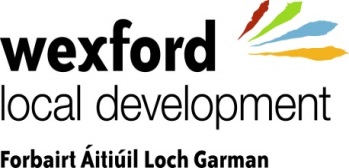 Expression of Interest (EOI) FormNOTE: This Expression of Interest (EOI) form must be completed as a pre-cursor to an application proper for funding under the Rural Development Programme (RDP) 2014 – 2022 (LEADER).Failure to complete this form completely will result in a delay in dealing with your Expression of Interest and any further processing of any subsequent application arising therefrom.Completion Guidance Notes:Please complete this form in full. All fields are mandatory.This form can be downloaded or printed from the following website www.wld.ie/LEADER and e-mailed to the Enterprise Development Officer in your area (see details below) with any additional information you feel may be of relevance to your Expression of Interest. It can also be completed electronically and e-mailed to Leader@wld.ie.A hardcopy of this form can be obtained by e-mailing Leader@wld.ie. An Enterprise Development Officer from your area will contact you when your Expression of Interest Form has been reviewed.If you require assistance in completing this form, please contact: Enniscorthy & New Ross Districts        Gorey, Wexford & Rosslare Districts,                Helena Dempsey                                          Tom Bermingham                     087 1737502                                                 085 8239314          hdempsey@wld.ie                                    tbermingham@wld.ie 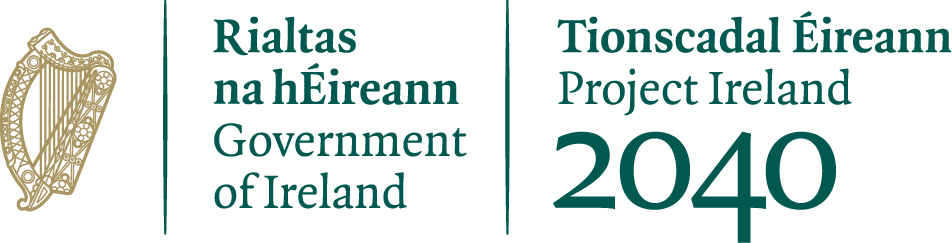 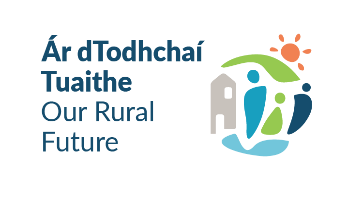 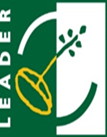 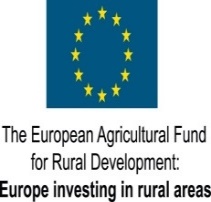 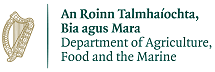 Funded by the Department of Rural & Community Development	         Rural Development Programme (LEADER) 2014 – 2022 Expression of Interest (EOI) Form  GENERAL INFORMATIONAll fields are mandatory and must be completed.Rural Development Programme (LEADER) 2014 – 2022 Expression of Interest (EOI) Form  GENERAL INFORMATIONAll fields are mandatory and must be completed.Your  Local Action Group (LAG) name:Wexford Local Development Project Name / Title: Promoter’s / Community Group’s / Business Name:Promoter’s Lead / Main Contact Name:Promoter’s Main Telephone No.: Promoter’s E-mail Address:Promoter’s Address:Promoter Type: [Individual, Community Group, Organisation, Other].Classification of Promoter:Cross appropriate box	  Sole Trader                                                             Community Council	  Farmer(If Yes Herd No. is required below)            Trust	  Formalised Community/Voluntary group            Partnership	  Companies Limited by Guarantee                       Company                                                                                                   Limited by shares           	  Designated Activity Company limited                 Public Body                   by shares		  Registered Charity                                                  Private Individual	  Cooperative society registered under the Industrial & Provident                    Societies Act	  Other _________________Note: Public Bodies are not eligible for LEADER or EURI funding.Has Promoter / Community Group received LEADER funding previously?Please tick oneYES   NO     YES   NO     PROJECT INFORMATIONPROJECT INFORMATIONPROJECT INFORMATIONProject Address: Project Address: Eircode (Mandatory)Eircode (Mandatory)Project located in Gaeltacht area :Project located in Gaeltacht area :YES   NO     Project located on Islands  area :Project located on Islands  area :YES   NO     Estimated Project Costs:[Total estimated costs] Estimated Project Costs:[Total estimated costs] LEADER Funding Required for project:LEADER Funding Required for project:Project’s Other Funding sources(If Any - Bank Loans etc.)Project’s Other Funding sources(If Any - Bank Loans etc.)Herd Number:Herd Number:Please give a brief description of the proposed project.[Please use additional sheet and attach to this form if required.]Please give a brief description of the proposed project.[Please use additional sheet and attach to this form if required.]Please give a brief description of the proposed project.[Please use additional sheet and attach to this form if required.]Signed for and on behalf of the Promoter / Group:I/ We confirm that the details supplied are true and correct to the best of my/our knowledgePrint Name: ________________________________Signature: ____________________________________	Name in Block Capitals: _________________________Date: __________/__________________/_________Part or all of the information you provide will be held on computer and hard copy format. This information will be used for the administration of Expression of Interests and producing monitoring returns. LAG’s may share information with each other and government departments/agencies to enable them to prevent fraudulent applications or for detecting crime and to co-ordinate processing of complementary applications. This policy does not affect your rights and your information will be held as prescribed under the Data Protection Acts.The promoter/group, the DRCD, WLD, Wexford LCDC (LAG) are subject to the data protection and privacy laws of Ireland and the EU, in particular the Data Protection Act 2018 and Regulation (EU) 2016/679, known as the EU General Data Protection Regulation (“GDPR”). Any personal information that you provide as part of the application process will be obtained and processed in compliance with Data Protection legislation. This EOI may also be subject to meeting obligations under the Freedom of Information Act 2014. The DRCD, Wexford Local Development retain the right to disclose for the purposes of a request under the Freedom of Information Act 2014 or otherwise, in connection with this EOI.any information supplied by the promoter/group to the DRCD, WLD, Wexford LCDC (LAG) ii. any relevant data gathered by the DRCD, WLD, Wexford LCDC (LAG) in processing this EOI, except where the information is considered to be personal or commercially sensitive.EOI Ref ID: _____________________________ (Generated from RDP IT System)Call Type: (Rolling / Time Limited) ________________________________.Main Programme Theme: _____________________________________________________________________________________________________________________________________________LAG Officer Signature: __________________________________Printed name of LAG Officer:______________________________________Date form Received from Promoter in LAG:____________/__________________/________LAG Date Stamp: